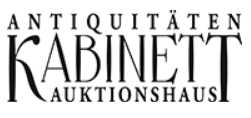 Уважаемые дамы и господа!Аукционный дом «KABINETT» в Берлине 17 декабря 2021 года продолжит аукцион «Реликвии Дома Романовых и история Российской Империи. Автографы, фотографии, портреты, предметы быта, ордена, медали, знаки», начатый в московском «Кабинете».На торги выставлена коллекция уникальных документов с автографами Императоров Николая I, Александра II, Александра III, Николая II, Императрицы Марии Фёдоровны, Великих Князей Николая Николаевича Старшего, Николая Николаевича Младшего, Александра Михайловича, Бориса Владимировича; Великих Княгинь Ксении Александровны, Ольги Фёдоровны, Ольги Константиновны, Елены Владимировны. Среди лотов – открытки Великих Княжон Ольги Николаевны и Татьяны Николаевны «из заточения», отправленные из Царского Села весной 1917 года. Также на аукционе представлены автографы Великого Князя Кирилла Владимировича и Великой Княгини Виктории Фёдоровны, датируемые 1924 годом, когда они объявили себя Императором и Императрицей Всероссийскими. Особого внимания заслуживают документы, освещающие внешнеполитические связи Российской Империи. Два лота аукциона касаются отношений Императора Николая I с королями Обеих Сицилий: лот № 103 – Письмо Императора Николая I от 27 октября 1828 года Франциску I, королю Обеих Сицилий с сообщением о кончине Императрицы Марии Федоровны, с собственноручной подписью Императора, заверенной подписью вице-канцлера графа К.В. Нессельроде; Грамота от 23 марта 1837 года о назначении тайного советника графа Николая Гурьева чрезвычайным посланником и полномочным министром при дворе короля Обеих Сицилий и Иерусалима Фердинанда II, с собственноручной подписью Императора Николая I, заверенной подписью вице-канцлера графа К.В. Нессельроде. А лот № 112 – Верительная грамота от Императора Николая II к президенту Чилийской республики Херману Риеско Эррасурису об аккредитации чрезвычайного посланника и полномочного министра при Правительстве Республики Чили, действительного статского советника и кавалера Петра Васильевича Максимова в том же качестве в правительства Соединенных Штатов Бразилии и Республик Аргентина, Восточный Уругвай и Парагвай от 19 января 1910 года, с собственноручными подписями императора Николая II и министра иностранных дел Российской Империи А.П. Извольского, – показывает значение для Российской Империи отношений с далекой Южной Америкой. Также интересны грамоты о награждении орденами знаменитого дипломата Александра Ивановича Нелидова, подписанные Императорами Александром II и Александром III (лоты № 106, 107). Среди мемориальных предметов безусловный топ-лот – тарелка из «Золотого (Гербового)» сервиза Императрицы Марии Федоровны (лот № 123), заказанного Императором Николаем I для своей матери – Императрицы Марии Фёдоровны в 1828 году. Сервиз был изготовлен на Императорском фарфоровом заводе к 22 июля 1828 года (дню тезоименитства Императрицы), был рассчитан на 60 персон и состоял из 600 предметов. В ноябре 1828 года Мария Фёдоровна скончалась, сервиз продолжали использовать как парадный в Гатчинском дворце. Для библиофилов на аукцион выставлены старинные карты и литографии, книги по истории армии и Династии Романовых, редкие эмигрантские издания.Желаем удачных покупок!С уважением, Аукционный дом «KABINETT».http://www.cabinet-auction.com/auction/37525/